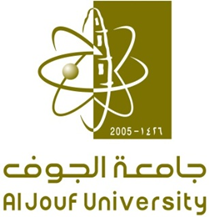 نموذج كشف الحضور للطلاب للفصل الدراسي.....  للعام الجامعي    14 /   14 هـالكلية:أسم المقرر:                                   رمز المقرر:               رقم الشعبة:              اليوم:أستاذ المقرر:                                  القسم:                       المبني:                  رقم القاعة:نموذج كشف الحضور للطلاب للفصل الدراسي.....  للعام الجامعي    14 /   14 هـالكلية:أسم المقرر:                                   رمز المقرر:               رقم الشعبة:              اليوم:أستاذ المقرر:                                  القسم:                       المبني:                  رقم القاعة:نموذج كشف الحضور للطلاب للفصل الدراسي.....  للعام الجامعي    14 /   14 هـالكلية:أسم المقرر:                                   رمز المقرر:               رقم الشعبة:              اليوم:أستاذ المقرر:                                  القسم:                       المبني:                  رقم القاعة:المراقب الأول                                                              المراقب الثانيالاسم:                                                                       الاسم:التوقيع:	                                                                                  التوقيع:				المراقب الأول                                                              المراقب الثانيالاسم:                                                                       الاسم:التوقيع:	                                                                                  التوقيع:				المراقب الأول                                                              المراقب الثانيالاسم:                                                                       الاسم:التوقيع:	                                                                                  التوقيع:				 وكالة الجامعة للشؤون التعليمية، (أ/12)	 وكالة الجامعة للشؤون التعليمية، (أ/12)	 وكالة الجامعة للشؤون التعليمية، (أ/12)	